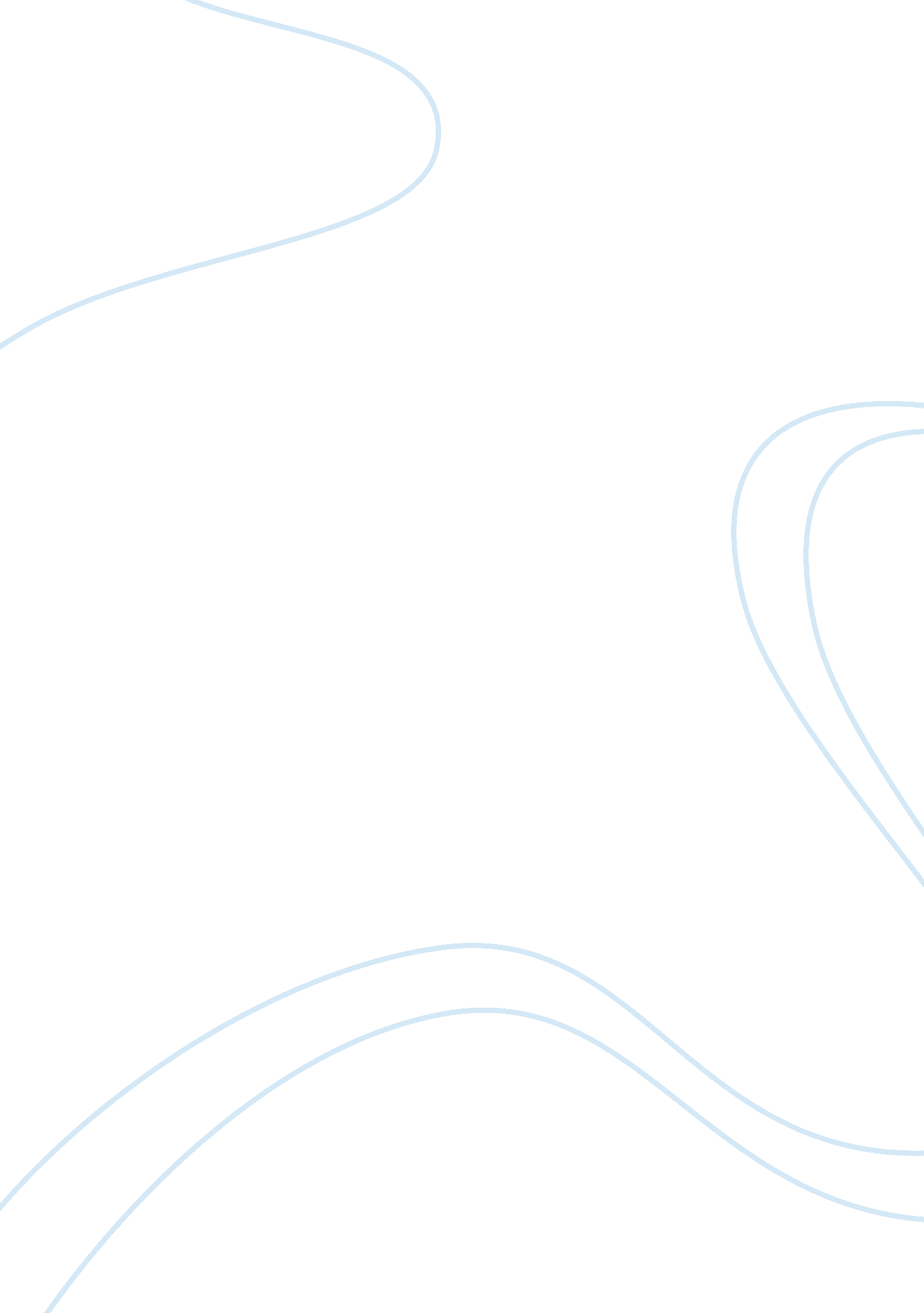 Dbqhansaandtheswahili essay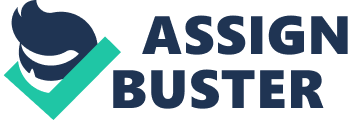 The question is designed to test your ability to work with and understand historical documents. Write an essay that: Has relevant thesis and supports that thesis with evidence from the documents. Uses all or all but one of the documents. Analyzes the documents by grouping them in as many appropriate ways as possible and does not simply summarize the documents individually. Takes into account both the sources of the documents and the authors’ points of view. Essay Prompt Compare the Hans and Swahili trading systems and determined what accounted for their differences. Based on the following documents, discuss Post-classical interregional trading systems. What types of additional documentation would help explain the differences between the Hans and the Swahili? Historical Background During the post-classical era from 1 OHO to 1450 c. E. , cities, which relied heavily on trade, arose and flourished. At the same time, many smaller trading cities formed trading alliances and associations. 